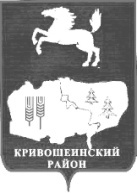 АДМИНИСТРАЦИЯ КРИВОШЕИНСКОГО РАЙОНАПОСТАНОВЛЕНИЕ08.02.2017                                                                                                 	    		 № 60с. КривошеиноТомской областиО внесении изменений в муниципальную программу «Управление муниципальным имуществом муниципального образования Кривошеинский район на 2017-2021 годы»	В связи с изменениями в 2017 годах объемов финансирования на реализацию мероприятий муниципальной программы «Управление муниципальным имуществом муниципального образования Кривошеинский район на 2017-2021 годы»ПОСТАНОВЛЯЮ:	1.   Внести в приложение к постановлению Администрации Кривошеинского района от 11.11.2016 № 353 «Об утверждении муниципальной программы «Управление муниципальным имуществом муниципального образования Кривошеинский район на 2017-2021 годы» следующие изменения:	1.1. в паспорте муниципальной программы «Управление муниципальным имуществом муниципального образования Кривошеинский район на 2017-2021 годы» раздел «Объемы и источники финансирования программы» изложить в следующей редакции: 	1.2. в разделе 4 «Ресурсное обеспечение муниципальной программы» слова «Общий объем финансирования муниципальной программы на 2017 – 2021 годы составляет 770 000 рублей, в том числе по годам:	2017 год – 270 000 рублей;	2018 год – 0 рублей;	2019 год – 0 рублей;	2020 год – 250 000 рублей;	2021 год – 250 000 рублей» заменить словами:«Общий объем финансирования муниципальной программы на 2017 – 2021 годы составляет 981 834,32 рублей, в том числе по годам:	2017 год – 481 834,32 рублей;	2018 год – 0 рублей;	2019 год – 0 рублей;	2020 год – 250 000 рублей;	2021 год – 250 000 рублей» 	1.3. приложение № 2 к муниципальной программе «Управление муниципальным имуществом муниципального образования Кривошеинский район» изложить в новой редакции согласно приложению к настоящему постановлению.	2.    Настоящее постановление вступает в силу с даты его подписания.	3. Разместить настоящее постановление в Сборнике нормативных актов Администрации Кривошеинского района и на официальном сайте муниципального образования Кривошеинский район в сети «Интернет».	4.  Контроль за исполнением настоящего постановления возложить на Первого заместителя Главы Кривошеинского района.Глава Кривошеинского района(Глава Администрации) 								С.А. ТайлашевПетроченко Александр Леонидович(8-38-251) 2-17-63ПрокуратураУправление Финансов МБУК «Кривошеинская ЦМБ»ЖуйковаПетроченкоПриложение к постановлению Администрации Кривошеинского районаот08.02.2017 № 60Расходы местного бюджета нареализацию муниципальной программыОбъемы и источники финансирования программыОбщий объем финансирования 981834,32 рублей, в т.ч. по годам реализацииОбщий объем финансирования 981834,32 рублей, в т.ч. по годам реализацииОбщий объем финансирования 981834,32 рублей, в т.ч. по годам реализацииОбщий объем финансирования 981834,32 рублей, в т.ч. по годам реализацииОбщий объем финансирования 981834,32 рублей, в т.ч. по годам реализацииОбщий объем финансирования 981834,32 рублей, в т.ч. по годам реализацииОбщий объем финансирования 981834,32 рублей, в т.ч. по годам реализацииОбъемы и источники финансирования программы20172018201920202021ВсегоОбъемы и источники финансирования программыПо источникам финансирования:Объемы и источники финансирования программыМестный бюджет481834,3200250000250000981834,32Объемы и источники финансирования программыФедеральный бюджет (в т.ч. субвенции, субсидии)Объемы и источники финансирования программыОбластной бюджет (в т.ч. субвенции, субсидии)СтатусНаименование муниципальной программы, основного мероприятияОтветственный исполнительРасходы (руб.), годыРасходы (руб.), годыРасходы (руб.), годыРасходы (руб.), годыРасходы (руб.), годыСтатусНаименование муниципальной программы, основного мероприятияОтветственный исполнитель2017 год2018 год2019 год2020 год2021 годМуниципальная программаУправление муниципальным имуществом в муниципальном образовании Кривошеинский район на 2017-2021 годыэкономический отдел Администрации Кривошеинского района 481 834,3200250 000250 000в том числе по мероприятиям:в том числе по мероприятиям:в том числе по мероприятиям:в том числе по мероприятиям:в том числе по мероприятиям:в том числе по мероприятиям:в том числе по мероприятиям:в том числе по мероприятиям:Основное мероприятие 1.1Оценка недвижимости, признание прав и регулирование отношений по муниципальной собственностиэкономический отдел Администрации Кривошеинского района 100 0000070 00070 000Основное мероприятие 1.2Содержание имущества, раздел помещений, зданий, строений, составляющих казну муниципального образования Кривошеинский районэкономический отдел Администрации Кривошеинского района301 834,320040 00040 000Основное мероприятие 1.3Проведение мероприятий по установлению границ и оформлению земельно-правовых отношений на земельные участкиэкономический отдел Администрации Кривошеинского района80 00000140 000140 000Основное мероприятие 1.4Приобретение имущества в муниципальную собственность для нужд муниципальной казныэкономический отдел Администрации Кривошеинского района00000Основное мероприятие 1.5Финансовое обеспечение аппарата управленияэкономический отдел Администрации Кривошеинского района00000